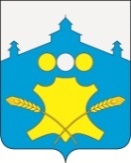 Администрация Холязинского сельсовета Большемурашкинского муниципального района Нижегородской областиПОСТАНОВЛЕНИЕ06.12. 2017 года                                                                                                                 № 125Об утверждении муниципальной программы «Комплексное развитие транспортной инфраструктуры Холязинского сельсовета Большемурашкинского муниципального района Нижегородской области на 2018 – 2028 годы»    	 В соответствии с Федеральным законом от 06.10.2003 г. № 131-ФЗ «Об общих принципах организации местного самоуправления в Российской Федерации»,администрация Холязинского сельсовета ПОСТАНОВЛЯЕТ1. Утвердить прилагаемую муниципальную программу «Комплексное развитие транспортной инфраструктуры Холязинского сельсовета Большемурашкинского муниципального района Нижегородской области на 2018 – 2028 год».2. Обнародовать настоящее постановление на официальном сайте администрации Большемурашкинского муниципального района Нижегородской области.  3.   Контроль за исполнением настоящего постановления оставляю за собой.Глава администрации  сельсовета                                                        П.А.ДойниковПрограмма комплексного развития транспортной инфраструктурыХолязинского сельсоветаБольшемурашкинского муниципального района Нижегородской области на период 2018 -2028 годы                                                         2017 годУтверждена постановлением  администрации  Холязинского сельсовета                                                                         от 06.12.2017 года   № 125Программа«Комплексное развитие транспортной инфраструктуры Холязинского сельсовета Большемурашкинского муниципального района Нижегородской области на 2018 – 2028 годы»Паспортпрограммы  «Комплексное развитие транспортной инфраструктуры Холязинского сельсовета Большемурашкинского муниципального района Нижегородской области на 2018 – 2028 годы»ОБЩИЕ ПОЛОЖЕНИЯ Программа  комплексного  развития  транспортной  инфраструктуры поселения  - документ, устанавливающий перечень мероприятий по  проектированию,  строительству,  реконструкции  объектов  транспортной инфраструктуры  местного  значения  поселения,  который предусмотрен также  государственными и муниципальными программами, стратегией социально-экономического  развития  муниципального  образования  и  планом мероприятий  по  реализации  стратегии  социально-экономического  развития муниципального  образования,  планом  и  программой  комплексного  социально-экономического  развития  Холязинского сельсовета,  инвестиционными программами субъектов естественных монополий в области транспорта.  	Программа  комплексного  развития  транспортной  инфраструктуры  поселения разрабатывается  и  утверждается  администрацией Холязинского сельсовета, на основании утвержденного в порядке, установленном  Градостроительным  Кодексом  РФ,  Генерального  плана  сельского поселения. Реализация  программы  должна  обеспечивать  сбалансированное,  перспективное развитие транспортной инфраструктуры поселения в соответствии с  потребностями  в  строительстве,  реконструкции  объектов  транспортной инфраструктуры местного значения. Обеспечение    надежного  и  устойчивого  обслуживания  жителей  Холязинского сельского поселения (в дальнейшем - Поселение) транспортными услугами, снижение износа объектов  транспортной инфраструктуры  - одна из  главных проблем, решение которой  необходимо  для  повышения  качества  жизни  жителей  и  обеспечения устойчивого развития поселения. Решение  проблемы  носит  комплексный  характер,  а  реализация мероприятий  по улучшению  качества  транспортной  инфраструктуры  возможна  только  при взаимодействии  органов  власти  всех  уровней,  а  также  концентрации  финансовых, технических и научных ресурсов. Система  основных  мероприятий  Программы  определяет  приоритетные направления  в  сфере  дорожного  хозяйства  на  территории Поселения и  предполагает реализацию следующих мероприятий: 1.  Мероприятия  по  содержанию  автомобильных  дорог  местного значения и искусственных сооружений на них. Реализация  мероприятий  позволит  выполнять  работы  по  содержанию автомобильных  дорог  и  искусственных  сооружений  на  них  в  соответствии  с нормативными требованиями. 2. Мероприятия  по  ремонту  автомобильных  дорог  местного значения и искусственных сооружений на них. Реализация  мероприятий  позволит  сохранить  протяженность  участков автомобильных дорог местного значения, на которых показатели их транспортно-эксплуатационного состояния соответствуют требованиям стандартов к эксплуатационным показателям автомобильных дорог. 3.  Мероприятия  по  капитальному  ремонту  автомобильных  дорог  местного значения и искусственных сооружений на них. Реализация  мероприятий  позволит  сохранить  протяженность  участков автомобильных дорог местного значения, на которых показатели их транспортно-эксплуатационного состояния соответствуют категории дороги. 4. Мероприятия по научно-техническому сопровождению программы. Мероприятия  по  капитальному  ремонту  и  ремонту    будут  определяться  на основе результатов обследования  автомобильных дорог местного значения и искусственных сооружений на них. В  ходе  реализации  Программы  содержание  мероприятий  и  их  ресурсы обеспечения  могут  быть  скорректированы  в  случае  существенно  изменившихся условий. Корректировка  Программы  производится  на  основании  предложений Правительства  Нижегородской области,  администрации  Холязинского  сельсовета, сельского Совета Холязинского сельсовета. Администрация Поселения ежегодно с учетом выделяемых финансовых средств на реализацию Программы готовит предложения по корректировке целевых показателей, затрат  по  мероприятиям  Программы,  механизма  ее  реализации,  состава  участников Программы и вносит необходимые изменения в Программу.             Программа комплексного развития транспортной инфраструктуры Холязинского сельсовета  Большемурашкинского муниципального района Нижегородской области на 2018 – 2028 годы»  (далее по тексту Программа) подготовлена на основании: - Градостроительного кодекса РФ от 29 декабря 2004 № 190 – ФЗ;  - Федерального  закона от 29 декабря 2014года № 456 – ФЗ «О внесении изменений в Градостроительный кодекс РФ и отдельные законные акты РФ»; -  Федерального  закона  от  06  октября  2003  года  №  131-ФЗ  «Об  общих  принципах организации местного самоуправления в Российской Федерации»; -Федерального  закона  от  08.11.2007г.  №  257-ФЗ  «Об  автомобильных  дорогах  и  о дорожной деятельности в Российской Федерации и о внесении изменений в отдельные законодательные акты Российской Федерации»; -Федерального закона от 09.02.2007г. № 16-ФЗ «О транспортной безопасности»; - поручения Президента Российской Федерации от 17 марта 2011 года Пр-701; -постановление  Правительства  Российской Федерации  от  25  декабря  2015  года                       Пр-N1440  «Об  утверждении  требований  к  программам  комплексного  развития транспортной инфраструктуры поселений, городских округов» -Приказа министерства  транспорта  Российской Федерации  от  16.11.2012г.  №  402  «Об утверждении Классификации работ по капитальному ремонту, ремонту и содержанию автомобильных дорог»; - решения сельского Совета Холязинского сельсовета от 26.09.2014 года № 33 «Об утверждении генерального плана Холязинского сельсовета Большемурашкинского муниципального района Нижегородской области».        Программа рассчитана на долгосрочную перспективу.  Таким образом, Программа является инструментом реализации приоритетных направлений  развития  Холязинского сельского  поселения  на  долгосрочную перспективу,  ориентирована  на  устойчивое  развитие  Поселения  и  соответствует государственной  политике  реформирования  транспортной  системы  Российской Федерации.           1.1. Основные понятия. В настоящей Программе используются следующие основные понятия: - автомобильная дорога — объект транспортной инфраструктуры, предназначенный для  движения  транспортных  средств  и  включающий  в  себя  земельные  участки  в границах полосы отвода автомобильной дороги и расположенные на них или под ними конструктивные  элементы  (дорожное  полотно,  дорожное  покрытие  и  подобные элементы) и дорожные сооружения, являющиеся её технологической частью, защитные  дорожные  сооружения,  искусственные  дорожные  сооружения, производственные объекты, элементы обустройства автомобильных дорог;  -  защитные  дорожные  сооружения —  сооружения,  к  которым  относятся  элементы озеленения,  имеющие  защитное  значение;  заборы;  устройства,  предназначенные  для защиты  автомобильных  дорог  от  снежных  лавин;  шумозащитные  и  ветрозащитные устройства, подобные сооружения; -  искусственные  дорожные  сооружения  —  сооружения,  предназначенные  для движения  транспортных  средств,  пешеходов  и  прогона  животных  в  местах пересечения  автомобильных  дорог  иными  автомобильными  дорогами,  водотоками, оврагами,  в местах,  которые  являются  препятствиями  для  такого  движения,  прогона (зимники, мосты, переправы по льду, путепроводы, трубопроводы, тоннели, эстакады, подобные сооружения); -  производственные  объекты  —  сооружения,  используемые  при  капитальном ремонте, ремонте, содержании автомобильных дорог; -  элементы  обустройства  автомобильных  дорог  —  сооружения,  к  которым относятся дорожные знаки, дорожные ограждения, светофоры и другие устройства для регулирования  дорожного  движения,  места  отдыха,  остановочные  пункты,  объекты, предназначенные для освещения автомобильных дорог, пешеходные дорожки, пункты весового  и  габаритного  контроля  транспортных  средств,  пункты  взимания  платы, стоянки (парковки) транспортных средств, сооружения, предназначенные для охраны автомобильных  дорог  и  искусственных  дорожных  сооружений,  тротуары,  другие предназначенные  для  обеспечения  дорожного  движения,  в  том  числе  его безопасности, сооружения, за исключением объектов дорожного сервиса;  -  дорожная  деятельность  —  деятельность  по  проектированию,  строительству, реконструкции, капитальному ремонту, ремонту и содержанию автомобильных дорог; -  владелец  автомобильных  дорог  —  администрация  Холязинского сельсовета; -  пользователи  автомобильными  дорогами  —  физические  и  юридические  лица, использующие автомобильные дороги в качестве участников дорожного движения; - реконструкция  автомобильной  дороги  —  комплекс  работ,  при  выполнении которых осуществляется изменение параметров автомобильной дороги, её участков,  ведущее к изменению класса и (или) категории автомобильной дороги либо влекущее за собой изменение границы полосы отвода автомобильной дороги; - капитальный ремонт автомобильной дороги — комплекс работ по замене и (или) восстановлению  конструктивных  элементов  автомобильной  дороги,  дорожных сооружений  и  (или)  их  частей,  выполнение  которых  осуществляется  в  пределах установленных  допустимых  значений  и  технических  характеристик  класса  и категории  автомобильной  дороги  и  при  выполнении  которых  затрагиваются конструктивные  и  иные  характеристики  надежности  и  безопасности  автомобильной дороги и не изменяются границы полосы отвода автомобильной дороги; - ремонт автомобильной дороги — комплекс работ по восстановлению транспортно-эксплуатационных характеристик автомобильной дороги, при выполнении которых не затрагиваются  конструктивные  и  иные  характеристики  надежности  и  безопасности автомобильной дороги; -  содержание  автомобильной  дороги  —  комплекс  работ  по  поддержанию надлежащего технического состояния автомобильной дороги, оценке её технического состояния, а также по  организации и обеспечению безопасности дорожного движения; Иные  понятия  и  термины  использованы  в  настоящей  Программе  в  значениях, определенных  Федеральным  законом  от  08.11.2007 г.  N  257-ФЗ  «Об  автомобильных дорогах и о дорожной деятельности в Российской Федерации и о внесении изменений в отдельные законодательные акты Российской Федерации».             II. Характеристика существующего состояния транспортной  инфраструктуры 2.1. Положение муниципального образования Холязинский сельсовет Большемурашкинского муниципального района Нижегородской области в структуре пространственной организации  Нижегородской областиОсновными  факторами,  определяющими  направления  разработки  Программы, являются: -  тенденции  социально-экономического  развития  поселения; -   состояние существующей системы  транспортной инфраструктуры. Территория  Холязинского сельсовета  входит  в  состав  территории Большемурашкинского муниципального  района Нижегородской области,  расположена  в  северной его части. Климат на территории поселения умерено континентальный.           Изменения  границ  и  преобразование  поселения  осуществляется  законом Нижегородской области в соответствии с федеральным законом.            Территория  поселения  граничит  с   Григоровским сельским поселением, Советским сельским поселением, р.п. Большое Мурашкино, а также с Княгининским муниципальным районом, Кстовским муниципальным районом, Лысковским муниципальным раоном, Перевозским муниципальным районом.           Административным  центром  поселения  является  с.Холязино.  Расстояние  от с.Холязино до районного центра, р.п. Большое Мурашкино, составляет 4 км.        Площадь территории  Холязинского сельсовета составляет 27700 га(277,00 кв.км)  .Современная средняя плотность населения по поселению – 10,4 чел/км².В состав поселения входят территории 21 населенных пунктов, в том числе:          Территорию  Холязинского  сельского  поселения  составляют  исторически сложившиеся  земли  населенных  пунктов,  прилегающие  к  ним  земли  общего пользования,  территории    традиционного природопользования  населения Поселения, рекреационные земли, земли для развития Поселения, а также земли независимо от форм собственности и целевого назначения, находящиеся в пределах границ. 	Территория поселения имеет потенциал для развития. Территория имеет благоприятную экологическую обстановку и свободные незастроенные территории для селитебного, промышленного и рекреационного развития.. Территория    Холязинского сельсовета  включает  в  себя  следующие категории земель: Данная категория земель представлена в том числе: а)  землями транспорта: Внешние автомобильные транспортные связи сельского поселения обеспечиваются автодорогами регионального значения «Б.Мурашкино-Перевоз», «Работки-Порецкое» которые связывают сельское поселение с административным центром района и с областным центром. Автомобильная дорога «Б.Мурашкино-Перевоз» в пределах сельского поселения Холязинский сельсовет Большемурашкинского района имеет:Протяженность – 4,900 км.Ширину земляного полотна – 12 м.Ширину проезжей части – 7 м.Автомобильная дорога «Работки-Порецкое» в пределах сельского поселения Холязинский сельсовет Большемурашкинского района имеет:Протяженность – 17,450 км.Ширину земляного полотна – 12 м.Ширину проезжей части – 7 м.Внутрирайонные транспортные связи обеспечиваются дорогами межмуниципального значения.- автомобильные дороги общего пользования местного значения Холязинского сельсовета (внутрипоселенческие автомобильные дороги) - протяженность всего – 60,9  км.;-  сети линий водоснабжения ( протяженность сетей всего) – 47,11 км.. - земли объектов специального назначения:- кладбища (количество) – 13 кладбищ.	Основным водным объектом Холязинского сельсовета  являются р. Сундовик.Река Сундовик начинается на юге Большемурашкинского муниципального района на границе с Бутурлинским районом и впадает в р. Волга за пределами района. Русло извилистое, неразветвленное, шириной 1,0-3,0 м, глубина на перекатах 0,1-0,3 м, на плесах около 1,0 м, в водохранилище до 4,0 м. Преобладающие скорости 0,1-0,3 м/с.Берега крутые задернованные, высотой 3-4,5 м, пойма отсутствует. Долина трапецеидальная 550-650 м. Склоны частично распаханы, открыты. Ярко выражена левобережная терраса. Русло чистое, дно песчаное местами заиленное, водозабор 0,05 -0,06м3/с.Вода в реках нагревается в июле до 25оС. Продолжительность купального сезона на реках и водоемах со среднесуточными температурами воды выше 17оС – 90-95 дней.Озер на территории поселения немного, крупных озер нет вообще. Небольшие озера пойменного и ледникового происхождения можно использовать для организации отдыха, связанного с рыбалкой и купанием.Заболоченные места встречаются в долинах рек и по межхолмовым понижениям на водоразделах.	На территории Холязинского сельсовета месторождения полезных ископаемых отсутствуют.         Современная  планировочная  ситуация  Холязинского сельсовета сформировалась  на  основе  ряда  факторов:  географического  положения  поселения, природных  условий  и  ресурсов,  хозяйственной  деятельности,  исторически сложившейся системы расселения. Существует прямая зависимость между тенденциями изменения численности населения и экономическим развитием территории, в частности его производственной и социальной сферами.            Развиваемые  населенные  пункты  –  в  основном  крупные  и  средние   населенные  пункты,  имеющие  базу  для  дальнейшего  экономического  развития. Развитие градообразующей базы за счет развития производств (производства сельскохозяйственной продукции, социально-культурное  и  бытовое  обслуживание  и др.) при стабилизации и снижении числа занятых в сельском хозяйстве, в большинстве случаев, должно вести к стабилизации и росту численности населения в развиваемых населенных  пунктах.  Здесь же  в  приоритетном  порядке  должны  развиваться  центры социального и культурного обслуживания населения, жилищное строительство.          Сохраняемые  населенные  пункты, их  градообразующая  база,  в  основном, должна  стабилизироваться  или  даже  уменьшаться,  в  связи  со  стабилизацией  и снижением  занятых  в  сельском  хозяйстве. Поэтому  численность  населения  по  этим населенным  пунктам,  в  большинстве  случаев,  также  может  уменьшаться. Основные мероприятия  по  развитию  сохраняемых  населенных  пунктов  те  же,  что  и  по развиваемым  населенным  пунктам,  но  главный  упор  должен  делаться  на реконструкцию и в значительно меньшей степени на новое строительство.           Малоперспективные  населенные  пункты -  это  те  малонаселенные  пункты,  к которым  не  обеспечивается  транспортная  доступность,  не  обеспечивается своевременное  и  качественное  оказание  социальных  услуг,  жилой  фонд  имеет высокую степень износа, а в числе жителей преобладают граждане пожилого возраста, не имеющие попечения со стороны родственников. Затраты  на  инфраструктурное  обеспечение  удаленных  малонаселенных  мест существенно  превышают  экономический  эффект  от  использования  территории,  а также  отсутствуют  реальные  перспективы  использования  этой  территории, наблюдается  отрицательная  демографическая  динамика  и  ухудшается  социальное положение  местного  населения.  Предлагается  принять  решения  о  переселении жителей с последующей ликвидацией этих населенных мест, чтобы избежать фактов заселения  асоциальными жителями.  В  качестве  альтернативы  могут  разрабатываться специальные  программы  по  возрождению  конкретного  населенного  пункта,  включая разработку  экономического  (инвестиционного)  проекта.  В  рамках  этой  программы предлагается  развитие  подобных  малонаселенных  пунктов  как  территорий альтернативных  видов  сельскохозяйственного  производства,  переработки органических отходов производства.          Выбор  пути  развития  конкретного  населенного  пункта  определяется,  исходя  из его  принадлежности  к  конкретной  функциональной  зоне.  При  этом  имеющиеся населенные пункты получают новый импульс к развитию, их жители (как местные, так и «переселенцы») – новые рабочие места.                                             Классификация населенных пунктов                   по перспективе развития Холязинского сельсоветаСело Холязино, численность населения 923 чел., является административным центром поселения, расположено в 4 км от административного центра р.п. Большое Мурашкино. Основная часть застроенной территории населенного пункта представляет собой компактное  жилое  образование (многоквартирные дома), сформированное 11 улицами:ул.Молодежная, ул.Парковая, ул.Шоссейная, Пакина, ул.Клокова, ул.Рябиновая, ул.Соколова, ул.Хныгина, ул.Малая, ул.Завражная, порядок Чернецкий. с  ярко  выраженным общественным центром. В относительной близости к домам расположены основные  объекты  социальной  инфраструктуры,  такие  как: администрация, библиотека, ФАП, сельский дом культуры, филиал средняя школа, детский сад, муниципальная пожарная команда (пожарное депо), магазины, отделение почты, хоккейная коробка.  Эти  объекты образуют общественный центр поселка. Производственные территории  представлены  действующими  объектами КФХ «Рыжова»Село Кишкино, второй по численности населения (717 чел), располагается на расстоянии 23 км. от административного центра с.Холязино,  является длинным жилым образованием. Застроенная часть населенного пункта представляет  собой компактное жилое образование (в основном частный сектор), сформированное 8 улицами: ул. Кечасова, ул. Юбилейная, ул. Заовражная, ул. Центральная, ул. Полевая, ул.Новая, ул.Сельская, ул.Пришкольная. Главной планировочной осью населенного пункта является  улица Кечасова, по которой проходит автомобильная дорога местного значения.  В относительной близости к домам расположены основные  объекты  социальной  инфраструктуры,  такие  как: администрация, библиотека, ФАП, сельский дом культуры, средняя  школа, детский сад, муниципальная пожарная команда (пожарное депо), магазины, отделение почты.Производственные  территории  представлены  действующими  объектами сельскохозяйственного  производства КФХ «Коженков»  Примерно в 1200 метрах западнее  села  расположено кладбище.Село Ивановское, третий по численности населения (246 чел.) населенный пункт.  Застроенная часть населенного пункта представляет  собой компактное жилое образование (частный сектор), сформированное из 4 улиц- ул. Молодежная, ул. Фомина, ул. Советская, ул.Школьная. Главной планировочной осью населенного пункта является  улица Молодежная.  Село Ивановское расположено в 15 км. от региональной дороги Работки-ПорецкоеВ относительной близости к домам расположены  объекты  социальной  инфраструктуры,  такие  как: сельский дом культуры, магазин, начальная школа, почта, библиотека, детский сад.Производственные территории  представлены  действующими  объектами ООО «Суворовское»Примерно в 570 метрах восточнее расположено кладбище.Село Шахманово, четвертый по численности  населения (132 чел.) населенный пункт  Застроенная часть населенного пункта представляет  собой компактное жилое образование (частный сектор).  Село Шахманово расположено в 9 км. от региональной дороги Работки-Порецкое Примерно в 1000 метрах южнее расположено кладбище.Село Синцово по численности  населения  населенный пункт  относится  к  группе  малых населенных пунктов (численность постоянного населения - 102 человек), выражена трюмя улицами : ул.Шальнова, ул.Лесная, ул.Мира, удаленность от административного центра, слабая транспортная инфраструктура, отсутствие социально значимых объектов. Протяженность д. Синцово 3 км дороги, из которых 2500 м асфальтовая дорога местного значения. Село Чернуха по численности  населения  населенный пункт  относится  к  группе  малых населенных пунктов (численность постоянного населения - 53 человек), удаленность от административного центра, слабая транспортная инфраструктура, отсутствие социально значимых объектов. Протяженность села Чернуха 1800 км., из них а/бетон – 650 км, грунт – 1150 км. Производственные  территории  представлены  действующими  объектами сельскохозяйственного  производства ПСХ «Надежда».Село Медвежья Поляна по численности  населения  населенный пункт  относится  к  группе  малых населенных пунктов (численность постоянного населения - 28 человек), удаленность от административного центра, расположено в 700 метрах от региональной дороги «Р.п.Большое Мурашкино-Перевоз». Протяженность деревни Малые Бакалды 1800 м., дорога а/бетон, Производственные  территории  представлены  действующими  объектами сельскохозяйственного  производства ООО «Медвежья Поляна».Примерно в 3000 метров южнее расположено кладбище.Село Папулово по численности  населения  населенный пункт  относится  к  группе  малых населенных пунктов (численность постоянного населения - 26 человек), удаленность от административного центра, слабая транспортная инфраструктура, отсутствие социально значимых объектов. Протяженность села Папулово 1200 м., дорога а/бетон, С.Папулово расположена в 500 м. от региональной дороги Работки – Порецкое.Примерно в 100 метрах северо-восточнее с.Папулово расположено кладбище. Деревня Рамешки по численности  населения  населенный пункт  относится  к  группе  малых населенных пунктов (численность постоянного населения - 11 человека), удаленность от административного центра, слабая транспортная инфраструктура, отсутствие социально значимых объектов. Протяженность деревни Рамешки 0,8 км., дорога грунтовая, затратность строительства дороги, не позволяет машинам скорой помощи, специализированным машинам, в случае чрезвычайных ситуаций проехать к деревни Рамешки.Деревня Рамешки расположена в 1 км. от региональной дороги Работки – Порецкое.Деревня Крашово по численности  населения  населенный пункт  относится  к  группе  малых населенных пунктов (численность постоянного населения – 5 человек), удаленность от административного центра, слабая транспортная инфраструктура, отсутствие социально значимых объектов. Протяженность деревни Крашово  0,5 км., дорога грунтовая. Примерно в 1000 метрах южнее д.Крашово расположено кладбищеДеревня Красненькая по численности  населения  населенный пункт  относится  к  группе  малых населенных пунктов (численность постоянного населения - 10человек), удаленность от административного центра, слабая транспортная инфраструктура, отсутствие социально значимых объектов. Протяженность деревни Красненькая  1,7 км., дорога грунтовая.  Расположен в 1,5 км. от региональной дороги Работки - Порецкое. Примерно в 100 метрах на запад от д. Красненькая расположено кладбище.Деревня Городищи по численности  населения  населенный пункт  относится  к  группе  малых населенных пунктов (численность постоянного населения – 5 человек), удаленность от административного центра, слабая транспортная инфраструктура, отсутствие социально значимых объектов. Протяженность деревни Городищи  1,5 км., дорога грунтовая.  Расположен в 1,1 км. от региональной дороги Работки - Порецкое. Деревня Бурныковка по численности  населения  населенный пункт  относится  к  группе  малых населенных пунктов (численность постоянного населения - 2человек), удаленность от административного центра, слабая транспортная инфраструктура, отсутствие социально значимых объектов. Протяженность деревни Бурныковка  1 км., дорога грунтовая.  Расположен в 10 км. от региональной дороги Работки - Порецкое. Деревня Большие Курашки по численности  населения  населенный пункт  относится  к  группе  дачных  населенных пунктов (численность постоянного населения – 0 человек), удаленность от административного центра, слабая транспортная инфраструктура, отсутствие социально значимых объектов. Протяженность деревни Большие Курашки  0,8 км., дорога - щебень.  Расположен в 2  км. от региональной дороги Работки - Порецкое. Примерно в 50 метрах на восток от д. Большие Курашки расположено кладбищеДеревня Андрейково по численности  населения  населенный пункт  относится  к  группе  малых населенных пунктов (численность постоянного населения – 15 человек), удаленность от административного центра, слабая транспортная инфраструктура, отсутствие социально значимых объектов. Протяженность деревни Андрейково 1,6 км., дорога грунтовая.  Расположен в 7,5 км. от региональной дороги Работки - Порецкое. Примерно в 150 метрах на северо-запад от д. Андрейково расположено кладбищеСело Лубянцы по численности  населения  населенный пункт  относится  к  группе  малых населенных пунктов (численность постоянного населения – 10 человек), удаленность от административного центра, слабая транспортная инфраструктура, отсутствие социально значимых объектов. Протяженность села Лубянцы  0,8 км., дорога  0,4 км –грунтовая, 0,4 км-а/бетон.  Расположено в 1,5 км. от региональной дороги Работки – Порецкое - Ивановское. Примерно в 800 метрах на юг от с.Лубянцы расположено кладбищеДеревня Тыново по численности  населения  населенный пункт  относится  к  группе  дачных населенных пунктов (численность постоянного населения - 0человек), удаленность от административного центра, слабая транспортная инфраструктура, отсутствие социально значимых объектов. Протяженность деревни Тыново  1,0 км., дорога грунтовая.  Расположен в 1,8 км. от региональной дороги Работки - Порецкое. Деревня Сысоевка по численности  населения  населенный пункт  относится  к  группе  дачных населенных пунктов (численность постоянного населения – 0 человек), удаленность от административного центра, слабая транспортная инфраструктура, отсутствие социально значимых объектов. Протяженность деревни Сысоевка  1,0 км., дорога грунтовая.  Расположен в 2,5 км. от региональной дороги р.п.Большое Мурашкино-Перевоз. Деревня Окинино по численности  населения  населенный пункт  относится  к  группе  дачных населенных пунктов (численность постоянного населения – 2 человек), удаленность от административного центра, слабая транспортная инфраструктура, отсутствие социально значимых объектов. Протяженность деревни Окинина  2,0 км., дорога грунтовая.  Расположен в 5,0 км. от региональной дороги Работки - Порецкое. Деревня Лунево по численности  населения  населенный пункт  относится  к  группе  малых населенных пунктов (численность постоянного населения – 17 человек), удаленность от административного центра, слабая транспортная инфраструктура, отсутствие социально значимых объектов. Протяженность деревни Лунево  2,0 км., дорога грунтовая.  Расположен в 1,0 км. от региональной дороги Работки - Порецкое. Деревня Ключищи по численности  населения  населенный пункт  относится  к  группе  малых населенных пунктов (численность постоянного населения – 2 человека), удаленность от административного центра, слабая транспортная инфраструктура, отсутствие социально значимых объектов. Протяженность деревни Ключищи  0,3 км., дорога грунтовая.  Расположен в 2 км. от региональной дороги Работки - Порецкое. Примерно в 100 метрах на север от д. Ключищи расположено кладбищеПроизводственные  территории  представлены  строящимися  объектами свинокомплекса на 6 000 основных свиноматок.2.2 Социально-экономическая характеристика Холязинского сельсовета Большемурашкинского  муниципального района Нижегородской области.        Одним из показателей экономического развития является численность населения. Изменение численности населения служит индикатором уровня жизни в Поселении, привлекательности территории для проживания, осуществления деятельности. Численность населения Холязинского сельсовета по состоянию на 01.07.2017 года составила 2303 человек или 25 %  населения Большемурашкинского муниципального района. Основная  часть населения проживает  в с.Холязино- 923 чел., с.Кишкино – 717 чел., с.Ивановское -246 чел.  	За  период  2013-2017  года  наблюдается  естественная  убыль – на 54 чел.. 	 2.3 Труд и занятость. 	Трудовая структура населения отражает основные группы трудовых ресурсов, в числе  которых  учитываются:  трудоспособное  население  в  трудоспособном  возрасте, занятые  в  экономике  лица  старше  трудоспособного  возраста  и  подростки  до  16  лет. Лица  старше  и  моложе  трудоспособного  возраста  составляют  небольшую  часть трудовых  ресурсов,  с другой  стороны  часть  населения  в  трудоспособном  возрасте составляет  учащаяся молодежь  и  инвалиды  трудоспособного  возраста,  небольшие контингенты других категорий. Развитие промышленных производств в Холязинском сельсовете отсутствует. Большая часть учреждений и организаций сельского поселения в статистической отчетности представлены непромышленными видами деятельности.            Бюджетная  сфера  представлена  работниками  служб  муниципального управления,  системы  дошкольного  образования,  учреждений  социально-культурного назначения.  Большая  часть  занятых  работает  в  учреждениях  социальной  сферы  – образовании,  культуре,  здравоохранении,  а  также  в  организациях,  предоставляющих жилищно-коммунальные услуги, сельскохозяйственных организациях.           Прочее трудоспособное население занято в личных подсобных хозяйствах.          Сохранение и наращивание профессионально-кадрового потенциала территории -  это  обеспечение  возможности  ее  дальнейшего  развития.  Прежде  всего  нужно преодолеть  сложившуюся  диспропорцию  в  предложении  и  спросе  на  рабочую  силу. Необходимо  ориентировать  сегодняшних  старшеклассников  к  работе  на  сельскохозяйственном производстве,  развитию  предпринимательских  качеств  и  навыков самозанятости.  Это  может  быть  реализовано  только  в  тесной  взаимосвязи  с сельскохозяйственными  предприятиями,  профессионально-образовательными учебными заведениями, службой занятости.         Необходима  взвешенная  социальная  политика,  создающая  условия,  чтобы каждый трудоспособный гражданин мог работать и зарабатывать независимо от сферы деятельности,  не  рассчитывая  на  социальную  помощь,  которая  порождает иждивенческое настроение и   нежелание работать.         Большие надежды возлагаются на строящийся свиноводческий комплекс с количестком рабочих мест – 170.              2.4 Характеристика функционирования и показатели работы транспортной               инфраструктуры по видам транспорта, имеющегося на территории  Холязинского сельсовета.          Развитие  транспортной  системы  Холязинского сельсовета  (далее  – Поселение)  является  необходимым  условием  улучшения  качества  жизни  жителей  в поселении. Транспортная  инфраструктура Холязинского сельсовета    является составляющей инфраструктуры Большемурашкинского муниципального района Нижегородской области, что обеспечивает конституционные  гарантии  граждан  на  свободу  передвижения  и  делает  возможным свободное перемещение товаров и услуг.  Наличием  и  состоянием  сети  автомобильных  дорог  определяется территориальная  целостность  и  единство  экономического  пространства. Недооценка проблемы  несоответствия  состояния  дорог  и    инфраструктуры    местного  значения социально-экономическим  потребностям  общества  является  одной  из  причин экономических трудностей и негативных социальных процессов. Транспортную  инфраструктуру  поселения  образуют  линии,  сооружения  и устройства  городского,  пригородного,  внешнего  транспорта.  Основными структурными  элементами  транспортной  инфраструктуры  поселения  являются:  сеть улиц и дорог и сопряженная с ней сеть пассажирского транспорта. Внешние  транспортно-экономические  связи Холязинского сельсовета  с другими регионами осуществляются одним видом транспорта: автомобильным. Существующий автовокзал через который осуществляются транспортные пассажирские перевозки в другие регионы находится в районном центре Большое Мурашкино.           На территории Большемурашкинского муниципального района Нижегородской области  воздушные перевозки не осуществляются, железнодорожная  сеть  отсутствует.  Существующий пассажирский аэропорт и железнодорожный вокзал находится в областном центре – в городе Нижний Новгород.            На территории Холязинского сельсовета  водный транспорт  не  используется,  никаких  мероприятий  по  обеспечению  водным транспортом не планируется.           2.5 Характеристика сети дорог Холязинского сельсовета, оценка  качества содержания дорог.  Автомобильные  дороги  являются  важнейшей  составной частью  транспортной инфраструктуры  Холязинского сельсовета.  Они  связывают  территорию поселения  с  соседними  территориями,  населенные  пункты  поселения  с  районным центром,  обеспечивают  жизнедеятельность  всех  населенных  пунктов  поселения,  во многом  определяют  возможности  развития  поселения,  по  ним  осуществляются автомобильные  перевозки  грузов  и  пассажиров.  От  уровня  развития  сети автомобильных  дорог  во  многом  зависит  решение  задач  достижения  устойчивого экономического  роста  поселения,  повышения  конкурентоспособности  местных производителей и улучшения качества жизни населения. К    автомобильным  дорогам  общего  пользования  местного  значения  относятся муниципальные дороги, улично-дорожная сеть и объекты дорожной инфраструктуры, расположенные  в  границах  сельского  поселения,  находящиеся  в  муниципальной собственности сельского поселения. Развитие  экономики  поселения  во  многом  определяется  эффективностью функционирования автомобильного транспорта, которая зависит от уровня развития и состояния сети автомобильных дорог общего пользования местного значения. Недостаточный  уровень  развития  дорожной  сети  приводит  к  значительным потерям экономики и населения поселения, является одним из наиболее существенных ограничений  темпов  роста  социально-экономического  развития  Холязинского сельсовета, поэтому совершенствование сети автомобильных дорог общего пользования  местного  значения    важно  для  поселения.  Это  в  будущем  позволит обеспечить  приток  трудовых  ресурсов,  развитие  производства,  а  это  в  свою  очередь приведет к экономическому росту поселения. Автомобильные  дороги  подвержены  влиянию  природной  окружающей  среды, хозяйственной  деятельности  человека  и  постоянному  воздействию  транспортных средств,  в  результате  чего  меняется  технико-эксплуатационное  состояние  дорог. Состояние  сети  дорог  определяется  своевременностью,  полнотой  и  качеством выполнения  работ  по  содержанию,  ремонту  и  капитальному  ремонту  и  зависит напрямую  от  объемов  финансирования  и  стратегии  распределения  финансовых ресурсов в условиях их ограниченных объемов. В  условиях,  когда  объем  инвестиций  в  дорожный  комплекс  является  явно недостаточным,  а рост уровня  автомобилизации  значительно опережает  темпы роста развития  дорожной  сети,  на  первый  план  выходят  работы  по  содержанию  и эксплуатации  дорог. При  выполнении  текущего  ремонта  используются  современные технологии  с  использование  специализированных  звеньев  машин  и  механизмов, позволяющих  сократить  ручной  труд  и  обеспечить  высокое  качество  выполняемых работ.  При  этом  текущий  ремонт  в  отличие  от  капитального,  не  решает  задач, связанных  с  повышением  качества  дорожного  покрытия  -  характеристик  ровности, шероховатости, прочности и т.д. Недофинансирование дорожной отрасли, в условиях постоянного  роста интенсивности  движения,  изменения  состава движения  в  сторону увеличения  грузоподъемности  транспортных  средств,  приводит  к  несоблюдению межремонтных  сроков,  накоплению  количества  участков  недоремонта.  Учитывая вышеизложенное,  в  условиях  ограниченных  финансовых  средств  стоит  задача  их оптимального использования с целью максимально возможного снижения количества проблемных участков автомобильных дорог и сооружений на них. Применение  программно-целевого  метода  в  развитии  автомобильных  дорог общего пользования местного  значения Холязинского сельсовета  позволит системно направлять средства на решение неотложных проблем дорожной отрасли в условиях ограниченных финансовых ресурсов.           В связи с недостаточностью финансирования расходов на дорожное хозяйство в бюджете  Холязинского сельсовета  эксплуатационное  состояние значительной  части  улиц  поселения  по  отдельным  параметрам  перестало соответствовать  требованиям  нормативных  документов  и  технических  регламентов. Возросли  материальные  затраты  на  содержание  улично-дорожной  сети  в  связи  с необходимостью  проведения  значительного  объема  работ  по  ямочному  ремонту дорожного покрытия улиц. На 01.01.2017 года по территории Холязинского сельсовета  проходят:  -2 автомобильные дороги областного значения протяженностью 22,35 км.,- 11 автомобильных дорог общего пользования местного значения (внутрипоселенческих) протяженностью 60,8  км. - 1 гидротехническое сооружение общей протяженностью 50 м. Классификация  автомобильных  дорог  общего  пользования  местного  значения поселения  и  их  отнесение  к  категориям  автомобильных  дорог  (первой,  второй, третьей, четвертой, пятой категориям) осуществляются в зависимости от транспортно-эксплуатационных характеристик и потребительских свойств автомобильных дорог в порядке, установленном Правительством Российской Федерации.        Основные местные автомобильные дороги выполняют связующие функции между улицами  и  отдельными  объектами  населенных  пунктов  Холязинского сельсовета. В соответствии с ГОСТ Р 52398 «Классификация автомобильных дорог, основные параметры  и  требования»  дороги  общего  пользования  поселения  относятся  к  классу автомобильных  дорог  «Дорога  обычного  типа  (не  скоростная  дорога)»  с  категорией V. Для  V  категории  предусматривается  количество  полос  –  1,  ширина  полосы  , разделительная полоса не требуется, допускается пересечение в одном уровне с автомобильными дорогами, велосипедными и пешеходными дорожками и допускается доступ на дорогу с примыканием в одном уровне. Автомобильные дороги областного значения,  проходящие по территории Холязинского сельсовета входят в Перечень автомобильных дорог общего пользования регионального или межмуниципального значения, находящихся в государственной собственности Нижегородской области, согласно Постановления Правительства Нижегородской области от 19 мая 2014 года № 331 «О внесении изменения в перечень автомобильных дорог общего пользования регионального или межмуниципального значения, находящихся в государственной собственности Нижегородской области, утвержденный Постановлением Правительства Нижегородской области от 27.05.2008 года № 207» согласно таблице:Автомобильные  дороги  общего пользования местного  значения на территории поселения (внутрипоселенческие автомобильные дороги)    входят в Перечень автомобильных  дорог  общего пользования местного  значения на территории Холязинского сельсовета, утвержденным постановлением администрацией Холязинского сельсовета от 17.11.2017 года № 112, согласно таблице.Перечень автомобильных дорог общего пользования местного значения, расположенных в пределах населенных пунктов на территории Холязинского сельсоветаПаспортизация автомобильных дорог общего пользования местного значения (внутрипоселенческих), разработка технических планов, кадастровых паспортов, в соответствии с Федеральным законом РФ от 24.07.2007 г. № 221-ФЗ «О государственном кадастре недвижимости», ФЗ РФ от 08.11.2007 г. № 257-ФЗ «Об автомобильных дорогах и дорожной деятельности в РФ», а также согласно ведомственных строительных норм (ВСН) 1-83 «Типовая инструкция по техническому учету и паспортизации автомобильных дорог общего пользования», не проводилась, в связи с отсутствием достаточных средств в бюджете Поселения.   Улично-дорожная  сеть  внутри  населенных  пунктов  благоустраевается по мере поступления денежных средств в бюджет поселения.                    2.6 Анализ состава парка транспортных средств и уровня автомобилизации в Холязинском сельсовете, обеспеченность  парковками.               На  протяжении  последних  лет  наблюдается  тенденция  к  увеличению  числа автомобилей  на  территории  поселения.  Основной  прирост  этого  показателя осуществлется за счет увеличения числа легковых автомобилей находящихся в собственности граждан.           Хранение  автотранспорта  на  территории  поселения осуществляется на придомовых участках жителей поселения.               2.7 Характеристика работы транспортных средств общего пользования,           включая анализ пассажиропотока.              Пассажирский  транспорт  является  важнейшим  элементом  сферы обслуживания  населения,  без  которого  невозможно  нормальное  функционирование общества.  Он  призван  удовлетворять  потребности  населения  в  передвижениях, вызванные производственными, бытовыми, культурными связями. Основным и единственным пассажирским транспортом является автобус.                                                                                     На  территории  поселения  автобусное  пассажирское сообщение представлено маршрутами:-р.п. Большое Мурашкино – с.Холязино-с.Ивановское-с.Кишкино (маршрут  7 раз в  неделю ( Автобусным  движением  охвачены 8   населенных пунктов сельского поселения.          В  Холязинском сельсовете  наблюдается  изменение  интенсивности пассажиропотока  в  зависимости  от  времени  года.  Сезонная  неравномерность выражается в увеличении пассажиропотока в летний период года.            Для  доставки  детей  из  отдаленных  населенных  пунктов  Поселения  в  учебное образовательное учреждение организован школьный автобус.            Школьный  автобус  осуществляет  перевозку  детей и учителей  в  количестве  15 чел.  из населенных  пунктов:  с. Ивановское и с. Шахманово.            Автотранспортное предприятие на территории Холязинского сельсовета отсутствует.            2.8 Характеристика условий немоторизированного передвижения.             На  территории  Холязинского сельсовета  велосипедное  движение  в организованных формах не представлено и отдельной инфраструктуры не имеет.             Улично-дорожная  сеть  внутри  населенных  пунктов,  как  правило,  не благоустроена,  требуется  формирование  пешеходных  тротуаров,  необходимых  для упорядочения  движения  пешеходов,  укладка  асфальтобетонного  покрытия, ограничение дорожного полотна.              2.9. Анализ уровня безопасности дорожного движения.              Проблема  аварийности,  связанная  с  автомобильным  транспортом  приобрела особую  остроту  в  связи  с  несоответствием  дорожно-транспортной  инфраструктуры потребностям  общества  и  государства  в  безопасном  дорожном  движении, недостаточной  эффективностью  функционирования  системы  обеспечения безопасности  дорожного  движения  и  крайне низкой  дисциплиной    участников дорожного движения.              Увеличение  парка  транспортных  средств,  при  снижении  объемов строительства,  реконструкции  и  ремонта  автомобильных  дорог,  недостаточном финансировании по содержанию автомобильных дорог привели к ухудшению условий движения.             Обеспечение безопасности дорожного движения на улицах населенных пунктов и  автомобильных  дорогах  поселения,  предупреждение  дорожно-транспортных происшествий  (ДТП) и снижение тяжести их последствий является на сегодня одной из актуальных задач.              На  сегодняшний  день  на  территории  Холязинского сельсовета имеются случаи дорожно-транспортных  происшествий , в том числе со смертельным исходом.  В перспективе  из-за  неудовлетворительного  состояния  автомобильных  дорог, увеличения    количества  личного  автотранспорта    у  жителей  и  несовершенства технических  средств  организации  дорожного  движения  возможно  ухудшение ситуации.            Основными  причинами совершении ДТП с тяжкими последствиями  являются  состояние дорожного покрытия автомобильных дорог, их износ, отсутствие нормального уличного освещения вдоль автомобильных дорог, сложность рельефа дорог, узость дорожного полотна, близкое расположение к жилым домам, несоответствие  скорости  движения  конкретным  дорожным  условиям, нарушение  скоростного  режима,  нарушение  правил  обгона  и  нарушение  правил дорожного движения пешеходами.              Одним  из  важных  технических  средств  организации  дорожного  движения являются  дорожные  знаки,  информационные  указатели,  предназначенные  для информирования  об  условиях  и  режимах  движения  водителей  и  пешеходов. Качественное  изготовление  дорожных  знаков,  правильная  их  расстановка  в необходимом  объеме  и  информативность  оказывают  значительное  влияние  на снижение  количества  дорожно-транспортных  происшествий  и  в  целом  повышают комфортабельность движения.             В  связи  с  рисками  ухудшения  обстановки  с  аварийностью  и  наличием проблемы  обеспечения  безопасности  дорожного  движения  требуются  выработка  и реализация  долгосрочной  стратегии,  координация  усилий  всех  заинтересованных служб и населения, органов местного самоуправления.             С  целью  снижения  остроты  создавшейся  проблемы  применение  программно- целевого метода позволит добиться: -  координации  деятельности  органов  местного  самоуправления  в  области обеспечения безопасности дорожного движения; -  реализации  комплекса  мероприятий,  в  том  числе  профилактического характера,  по  снижению  числа  дорожно-транспортных  происшествий  с пострадавшими,  обусловленных  дорожными  условиями,  а  также  снижению  числа погибших в результате ДТП.             Для эффективного решения проблем с дорожно-транспортной аварийностью и обеспечения  снижения  ее  показателей  необходимы  продолжение  системной реализации  мероприятий  по  повышению  безопасности  дорожного  движения  и  их обеспеченность финансовыми ресурсами.             С учетом изложенного, можно сделать вывод об актуальности и обоснованной необходимости продолжения работы в области обеспечения безопасности дорожного движения в рамках Программы.            Реализация Программы позволит: - установить необходимые виды и объемы дорожных работ, - обеспечить  безопасность дорожного движения; - сформировать расходные обязательства по  задачам, сконцентрировав финансовые ресурсы на реализации приоритетных задач.  2.10.  Оценка  уровня  негативного  воздействия  транспортной инфраструктуры  на  окружающую  среду,  безопасность  и  здоровье населения.            Автомобильный  транспорт  и  инфраструктура  автотранспортного  комплекса относится к главным источникам загрязнения окружающей среды.            Основной  причиной  высокого  загрязнения  воздушного  бассейна  выбросами автотранспорта является увеличение количества автотранспорта, его изношенность и некачественное топливо.           Отработавшие  газы  двигателей  внутреннего  сгорания  содержат  вредные вещества и соединения, в том числе канцерогенные. Нефтепродукты, продукты износа шин,  тормозных  накладок,  хлориды,  используемые  в  качестве  антиобледенителей дорожных покрытий, загрязняют придорожные полосы и водные объекты. Главный компонент выхлопов двигателей внутреннего сгорания  (кроме шума)- окись углерода  (угарный газ) – опасен для человека, животных, вызывает отравление различной  степени  в  зависимости  от  концентрации.  При  взаимодействии  выбросов автомобилей  и  смесей  загрязняющих  веществ  в  воздухе  могут  образоваться  новые вещества,  более  агрессивные.  На  прилегающих  территориях  к  автомобильным дорогам  вода,  почва  и  растительность  является  носителями  ряда  канцерогенных веществ.  Недопустимо  выращивание  здесь  овощей,  фруктов  и  скармливание  травы животным.            Одним  из  направлений  в  работе  по  снижению  негативного  влияния автотранспорта на  загрязнение окружающей  среды  является дальнейшее расширение использования  альтернативного  топлива  –  сжатого  и  сжиженного  газа, благоустройство дорог, контроль работы двигателей.      2.11.  Характеристика  существующих  условий  и  перспектив  развития  и размещения  транспортной  инфраструктуры  Холязинского сельсовета.             Территория Холязинского сельсовета не является привлекательной для инвесторов (невысокий уровень коммунальной,  социальной  и  логистической  инфраструктуры,  отсутствие общераспространенных  полезных  ископаемых  и  др.). Перспективы  развития транспортной  инфраструктуры  связаны  только  с  возможным  развитием сельскохозяйственного  производства.  С  учетом  сложившихся  цен  на сельскохозяйственную  продукцию  и  возможностей  государства  и сельскохозяйственных  производителей  на  период  до  2028  года  высоких  темпов развития  и  размещения  транспортной  инфраструктуры Холязинского сельсовета не ожидается. 2.12  Оценка  нормативно-правовой  базы,  необходимой  для функционирования  и  развития  транспортной  инфраструктуры Холязинского сельсовета. Программа комплексного развития транспортной инфраструктуры Холязинского сельсовета  на 2018 - 2028 подготовлена на основании: - Градостроительного кодекса РФ от 29 декабря 2004 №190 – ФЗ - Федерального закона от 29 декабря 2014года №456 – ФЗ «О внесении изменений в Градостроительный кодекс РФ и отдельные законные акты РФ» - Федерального  закона  от  06  октября  2003  года №  131-ФЗ  «Об  общих  принципах организации местного самоуправления в Российской Федерации»; -  Федерального  закона  от  08.11.2007 №  257-ФЗ  «Об  автомобильных  дорогах  и  о дорожной деятельности в Российской Федерации и о внесении изменений в отдельные законодательные акты Российской Федерации»; -  Федерального закона от 09.02.2007 № 16-ФЗ «О транспортной безопасности»; -  поручения Президента Российской Федерации от 17 марта 2011 года Пр-701; - постановления Правительства Российской Федерации от 25 декабря 2015 года Пр-N1440  «Об  утверждении  требований  к  программам  комплексного  развития транспортной инфраструктуры поселений, городских округов»   -  Приказа министерства транспорта Российской Федерации от 16.11.2012 № 402 «Об утверждении Классификации работ по капитальному ремонту, ремонту и содержанию автомобильных дорог»; Основными  направлениями  совершенствования  нормативно-правовой  базы, необходимой  для  функционирования  и  развития  транспортной  инфраструктуры поселения являются: -  применение  экономических  мер,  стимулирующих  инвестиции  в  объекты транспортной инфраструктуры; -  координация  мероприятий  и  проектов  строительства  и  реконструкции  объектов транспортной  инфраструктуры  между  органами  государственной  власти  (по  уровню вертикальной интеграции) и бизнеса; -  координация  усилий  федеральных  органов  исполнительной  власти,  органов исполнительной  власти  Нижегородской области,  органов  местного  самоуправления, представителей  бизнеса  и  общественных  организаций  в  решении  задач  реализации мероприятий (инвестиционных проектов); -  запуск  системы  статистического  наблюдения  и  мониторинга  необходимой обеспеченности  учреждениями  транспортной  инфраструктуры  поселений  в соответствии с утвержденными и обновляющимися нормативами;  -   разработка стандартов и регламентов эксплуатации и (или) использования объектов транспортной инфраструктуры на всех этапах жизненного цикла объектов;             2.13 Оценка финансирования транспортной инфраструктуры. Финансовой основой реализации муниципальной программы являются средства бюджета Холязинского сельсовета. Привлечение средств бюджета Большемурашкинского муниципального района и бюджета Нижегородской области учитывается как прогноз софинансирования мероприятий в соответствии с действующим законодательством. Ежегодные объемы финансирования программы определяются в соответствии с утвержденным бюджетом Холязинского сельсовета на соответствующий финансовый год и с учетом дополнительных источников финансирования. Общий объем финансирования, необходимый для реализации мероприятий Программы на весь расчетный срок, составляет 20 207  000 руб. 00 коп., в том числе по годам: 2018 год – 1 837 000  руб. 00 коп. 2019 год – 1 837 000  руб. 00 коп. 2020 год – 1 837 000  руб. 00 коп. 2021 год – 1 837 000  руб. 00 коп. 2022 год – 1 837 000  руб. 00 коп. 2023 год – 1 837 000  руб. 00 коп.2024 год – 1 837 000  руб. 00 коп. 2025 год – 1 837 000  руб. 00 коп.2026 год – 1 837 000  руб. 00 коп. 2027 год – 1 837 000  руб. 00 коп. 2028 год – 1 837 000  руб. 00 коп.    	Финансирование мероприятий Программы осуществляется в следующих формах бюджетных  ассигнований:  оплата  муниципальных  контрактов  на  поставку  товаров, выполнение  работ,  оказание  услуг  для  муниципальных  нужд  в  целях  реализации полномочий сельского поселения по ремонту дорог местного значения.           Указанные в настоящей Программе средства, необходимые на реализацию мероприятий Программы, рассчитаны для ремонта автомобильных дорог общего пользования местного значения и улично-дорожной сети, уровень состояния которых требует дополнительных финансовых вложений  к возможностям местного бюджета для изготовления проектной документации и строительства дорог улично-дорожной сети.           Объемы  финансирования  муниципальной  программы  носят  прогнозный характер и подлежат уточнению в установленном порядке. III. Прогноз транспортного спроса, изменения объемов и характера передвижения населения и перевозок грузов на территории Холязинского сельсовета           3.1  Прогноз социально – экономического и градостроительного развития Холязинского сельсовета.     	При  анализе  показателей  текущего  уровня  социально-экономического  и градостроительного  развития    Холязинского сельсовета,  отмечается следующее: -  транспортная доступность населенных пунктов поселения средняя; -  наличие  трудовых  ресурсов  позволяет  обеспечить   потребности   населения   и расширение производства.Экономический прогноз         Развитие  Холязинского сельсовета по  вероятностному  сценарию учитывает развитие следующих приоритетных секторов экономики:  -     сельского хозяйства (строительство свиноводческого комплекса на 6 000 основных свиноматок);  -     инфраструктуры.      Устойчивое  экономическое  развитие  Холязинского сельсовета,  в перспективе, может быть достигнуто за счет развития малого предпринимательства       Мероприятия по направлению развития малого предпринимательства:  -     оказание  организационной  и  консультативной  помощи  начинающим предпринимателям;  -      разработка мер по адресной поддержке предпринимателей и малых предприятий;  -     снижение уровня административных барьеров;  -     формирование конкурентной среды;  -     расширение  информационно-консультационного  поля  в  сфере предпринимательства.       По  итоговой  характеристике  социально-экономического  развития  поселение можно рассматривать как: -     перспективное  для  частных  инвестиций,  что  обосновывается  небольшим   ростом экономики,  средним  уровнем  доходов  населения  и  средней  транспортной доступностью;  -    имеющее  потенциал  социально-экономического        развития,        способное  самостоятельно  и  с  привлечением  средств  вышестоящих  бюджетов  обеспечить минимальные стандарты жизни населения, что приведет в будущем к повышению  инвестиционной привлекательности территории.         Сохранение  многофункционального  профиля  экономики  сельского  поселения является  основой  его  устойчивого  развития.  Одним  из  важных  направлений специализации  экономики  поселения  является  сельское  хозяйство.  В  перспективе возрастет  доля  таких  направлений  как  транспортные  услуги  и  логистика,  торговля, социальное обслуживание, малое предпринимательство.  	3.2    Прогноз  транспортного  спроса  Холязинского сельсовета, объемов  и  характера  передвижения  и  перевозок  грузов  по  видам транспорта, имеющегося на территории поселения.            На   территории  Поселения  изменений на расчетный срок  не ожидается. 	3.3 Прогноз развития транспортной инфраструктуры по видам транспорта, имеющегося на территории Холязинского сельсовета.           Стабильная  ситуация  с  транспортным  спросом  населения  не  предполагает значительных  изменений  транспортной  инфраструктуры  по  видам  транспорта  в Поселении. Воздушные и железнодорожные перевозки на территории Поселения не осуществляются. Водный транспорт на территории Поселения не развит. Автомобильный парк сельского поселения преимущественно состоит из легковых автомобилей, принадлежащих частным лицам. Детальная информация видов транспорта отсутствует. За период 2013-2016 годы отмечается рост транспортных средств рост и уровня автомобилизации населения. Хранение транспортных средств осуществляется на придомовых территориях. Парковочные места имеются у всех объектов социальной инфраструктуры и у административных зданий хозяйствующих организаций.  Транспортных организаций осуществляющих грузовые перевозки на территории сельского поселения не имеется. 	Автомойки, автосервисы, АЗС на территории сельского поселения отсутствуют.            Исходя из общего количества легковых автомобилей, нормативных требований и наличия  объектов  дорожного  сервиса,  в  настоящее  время  размещение гаражей на территории поселения, станции технического обслуживания, дополнительных парковочных мест, не требуется              3.4 Прогноз развития дорожной сети  Холязинского сельсовета.              Реализация  муниципальной  программы  позволит  сохранить  существующую сеть  автомобильных  дорог  за  счет  качественного  содержания,  осуществления контроля  за  перевозкой  грузов,  инструментальной  диагностике  технического состояния  автомобильных  дорог  и  искусственных  сооружений  на  них,  повысить качественные  характеристики  дорожных  покрытий  и  безопасность  дорожного движения  за  счет  проведения  целевых  мероприятий  по  ремонту,  капитальному ремонту,  реконструкции  автомобильных  дорог,  применения  новых  технологий  и материалов, разработки и обновлению проектов организации дорожного движения.    В  результате  реализации  Программы  планируется  достигнуть  следующих показателей:  -  Увеличение  доли  муниципальных  автомобильных  дорог  общего пользования местного значения, соответствующих нормативным требованиям, до 50%; -  Содержание  автомобильных  дорог  общего  пользования  местного  значения  и искусственных сооружений на них в полном объеме. -  Ремонт  автомобильных  дорог  общего  пользования  местного  значения  протяженностью  в среднем   в год -   Оценка технического состояния искусственных сооружений (мостов)- 1 единица; -   Разработка проектов и капитальный ремонт искусственных  сооружений  (мостов)- 1ед. -   Проектирование  и  строительство  тротуаров  в  центральных  частях  населенных пунктов Поселения. -   Проектирование и строительство велосипедных дорожек. Существующие риски по возможности достижения прогнозируемых результатов; - риск ухудшения социально-экономической ситуации в стране, что выразится в снижении  темпов  роста  экономики  и  уровня  инвестиционной  активности, возникновении  бюджетного  дефицита,  сокращения  объемов  финансирования дорожной отрасли; -   риск превышения фактического уровня инфляции по сравнению с прогнозируемым, ускоренный  рост  цен  на  строительные  материалы,  машины,  специализированное оборудование,  что  может  привести  к  увеличению  стоимости  дорожных  работ, снижению  объемов  строительства,  реконструкции,  капитального  ремонта,  ремонта  и содержания автомобильных дорог местного значения; -   риск  задержки  завершения  перехода  на  финансирование  работ  по  содержанию, ремонту и капитальному ремонту автомобильных дорог местного значения  в  соответствии  с нормативами  денежных  затрат,  что  не позволит  в период реализации  Программы  существенно  сократить  накопленное  в  предыдущий  период отставание  в  выполнении  ремонтных  работ  на  сети  автомобильных  дорог  и достичь запланированных в Программе величин показателей. 3.5 Прогноз уровня автомобилизации , параметров дорожного движения.              Определение  параметров  дорожного  движения  является  неотъемлемой  частью при  определении  мероприятий  по  снижению  аварийности  на    дороге,  а  так  же  для совершенствования регулирования дорожного движения на перекрестке. К основным параметрам  дорожного  движения  относят:  интенсивность  движения,  интенсивность прибытия  на  зеленый  сигнал,  динамический  коэффициент  приведения  состава транспортного  потока,  поток  насыщения,  установившийся  интервал  убытия  очереди автомобилей,  коэффициент  загрузки  полосы  движением,  доля  зеленого  сигнала  в цикле,  коэффициент  приращения  очереди,  средняя  длина  очереди  в  автомобилях  и метрах,  удельное  число  остановок  автомобиля,  коэффициент  безостановочной проходимости.                          В Поселении на расчетный срок изменений параметров дорожного движения не прогнозируется.              Изменения  плотности  улично-дорожной  сети  зависит  от  изменения  плотности рабочих мест и средних пассажиропотоков в автобусах.               3.6 Прогноз показателей безопасности дорожного движения.  В перспективе возможно ухудшение ситуации из-за следующих причин: - строительство и ввод в эксплуатацию свиноводческого комплекса на 6 000 основных свиноматок, оснащенное тяжелой техникой;-   постоянно возрастающая мобильность населения -  массовое  пренебрежение  требованиями  безопасности  дорожного  движения  со стороны участников движения; -   неудовлетворительное состояние автомобильных дорог; -   недостаточный технический уровень дорожного хозяйства; -   несовершенство технических средств организации дорожного движения.         Чтобы не допустить негативного развития ситуации, необходимо: -  Создание современной системы обеспечения безопасности дорожного движения на  автомобильных дорогах общего пользования и уличной дорожной сети населенных пунктов Холязинского сельсовета.-  Повышение  правового  сознания  и  предупреждения  опасного  поведения  среди населения, в том числе среди несовершеннолетних Если   в расчетный срок данные мероприятия осуществятся, то прогноз показателей безопасности дорожного движения благоприятный.           3.7  Прогноз  негативного  воздействия  транспортной  инфраструктуры  на окружающую среду и здоровье населения. Учитывая сложившуюся планировочную структуру сельского поселения и характер дорожно-транспортно сети, отсутствие дорог с интенсивным движением в районах жилой застройки, можно сделать вывод  о сравнительно благополучной экологической ситуации в части воздействия транспортно инфраструктуры на окружающую среду, безопасность и здоровье человека.3.8. Принципиальные варианты развития транспортной инфраструктуры и их укрупненную оценку по целевым показателям (индикаторам) развития транспортной инфраструктуры с последующим выбором предлагаемого к реализации варианта.Автомобильные дороги подвержены влиянию природной окружающей среды, хозяйственной деятельности человека и постоянному воздействию транспортных средств, в результате чего меняется технико - эксплутационное состояние дорог. Состояние сети дорог определяется своевременностью, полнотой и качеством выполнения работ по содержанию, ремонту капитальному ремонту и зависит напрямую от объемов финансирования. В условиях, когда объем инвестиций в дорожной комплекс является явно недостаточным, а рост уровня автомобилизации значительно опережает темпы роста развития дорожной инфраструктуры на первый план выходят работы по содержанию и эксплуатации дорог.  Поэтому в Программе выбирается вариант качественного содержания и капитального ремонта дорог.IV. Перечень мероприятий (инвестиционных проектов) по проектированию, строительству, реконструкции объектов транспортной инфраструктуры.4.1. С учетом сложившейся экономической ситуацией, мероприятия по развитию транспортной инфраструктуры по видам транспорта, по развитию транспорта общего пользования, созданию транспортно-пересадочных узлов, по развитию инфраструктуры для легкового автомобильного транспорта, включая развитие единого парковочного пространства, по развитию пешеходного и велосипедного передвижения, по развитию инфраструктуры для грузового транспорта, транспортных средств коммунальных и дорожных служб в период реализации Программы не предусматриваются.4.2. Мероприятия по развитию сети дорог поселения.В целях  повышения качественного уровня дорожной сети сельского поселения, снижения уровня аварийности, связанной с состоянием дорожного покрытия и доступности к центрам тяготения и территориям перспективной застройки предлагается в период действия Программы реализовать следующий комплекс мероприятий по развитию дорог поселения:ПЕРЕЧЕНЬпрограммных мероприятий Программы комплексного развития систем транспортной инфраструктуры на территории Холязинского сельсовета на 2018 – 2028 годыV. Перечень мероприятий (инвестиционных проектов) по проектированию, строительству, реконструкции объектов транспортной инфраструктуры  Холязинского сельсовета предлагаемого к реализации варианта развития.           5.1 Достижение  целей  и  решение  задач  Программы  обеспечивается  путем реализации   мероприятий, которые разрабатываются исходя из целевых индикаторов, представляющих  собой  доступные  наблюдению  и  измерению  характеристики состояния и развития системы транспортной инфраструктуры поселения.  Разработанные  программные  мероприятия  систематизированы  по  степени  их актуальности.             Список  мероприятий  на  конкретном  объекте  детализируется  после  разработки проектно-сметной документации. Стоимость мероприятий определена ориентировочно, основываясь на стоимости   уже проведенных аналогичных мероприятий.            Источниками  финансирования  мероприятий  Программы  являются  средства бюджета Холязинского сельсовета.             Механизм  реализации  Программы  включает  в  себя  систему  мероприятий, проводящихся  по  обследованию,  содержанию,  ремонту,  паспортизации автомобильных дорог общего пользования местного  значения  в сельском поселении, проектированию и строительству тротуаров, велосипедных дорожек,  мероприятия по обеспечению  безопасности  дорожного  движения, мероприятия по организации транспортного обслуживания населения. Перечень  мероприятий  по  ремонту  дорог,  мостов  по  реализации  Программы формируется    администрацией    Холязинского сельсовета по  итогам обследования  состояния  дорожного  покрытия  не   реже одного  раза  в  год,  в  начале осеннего  или  в  конце  весеннего  периодов    и  с  учетом  решения  первостепенных проблемных ситуаций, в том числе от поступивших обращений (жалоб) граждан.          Перечень  и  виды  работ  по  содержанию  и  текущему  ремонту  автомобильных дорог и искусственных сооружений на них определяются муниципальным контрактом (договором)  в  соответствии  с  классификацией,  устанавливаемой  федеральным органом  исполнительной  власти,  осуществляющим  функции  по  выработке государственной  политики  и  нормативно-правовому  регулированию  в  сфере дорожного  хозяйства,  а  также  в  случае  капитального  ремонта,  реконструкции  и строительства  проектно-сметной  документацией,  разработанной  на  конкретный участок автомобильной дороги. 5.2. Мероприятия по развитию транспортной инфраструктуры по видам транспорта.            Внесение  изменений  в  структуру  транспортной  инфраструктуры  по  видам транспорта не планируется. 5.3. Мероприятия по развитию транспорта общего пользования, созданию транспортно-пересадочных узлов.  Сохраняется  существующая  система  обслуживания  населения  общественным пассажирским  транспортом. Количество транспорта общего пользования не планируется к изменению.               5.4. Мероприятия по развитию инфраструктуры для легкового автомобильного транспорта, включая развитие единого парковочного пространства.                Потребности в увеличении плотности улично-дорожной сети поселения не имеется;                Мероприятия данного раздела планируются  как дополнительные из-за недостатка финансовых средств  при получении дополнительных доходов местного бюджета или появления возможности финансирования из иных источников. 5.5. Мероприятия по развитию инфраструктуры пешеходного и  велосипедного передвижения. Планируемые  мероприятия  по  развитию  инфраструктуры  пешеходного  и велосипедного передвижения включают в себя: -  проектирование и устройство тротуаров с твердым покрытием             В структуре развития транспортного сообщения особое внимание на территории  Холязинского сельсовета необходимо  уделить    развитию  велосипедных сообщений для движения внутри поселения между населенными пунктами и местами приложения труда, а также в целях отдыха и туризма.          Мероприятия по развитию велосипедного передвижения возможны к реализации как  дополнительные  из-за  недостатка  финансовых  средств,  при  получении дополнительных  доходов  местного  бюджета  или  появления  возможности финансирования из иных источников.          5.6. Мероприятия по развитию инфраструктуры для грузового транспорта.           Мероприятия  по  развитию  инфраструктуры  для  грузового  транспорта не планируются.           5.7. Мероприятия  по  развитию  сети  автомобильных  дорог  местного значения Холязинского сельсовета.            В целях развития сети дорог поселения планируются: - Мероприятия  по  содержанию  автомобильных  дорог  местного значения и искусственных сооружений на них. Реализация мероприятий позволит выполнять работы по содержанию автомобильных дорог  и  искусственных  сооружений  на  них  в  соответствии  с  нормативными требованиями. -  Мероприятия  по  ремонту  автомобильных  дорог  местного значения и искусственных сооружений на них.            Реализация  мероприятий  позволит  сохранить  протяженность  участков автомобильных дорог местного значения, на которых показатели их транспортно-эксплуатационного состояния соответствуют требованиям стандартов к эксплуатационным показателям автомобильных дорог. - Мероприятия  по  капитальному  ремонту  автомобильных  дорог  местного значения и искусственных сооружений на них.            Реализация  мероприятий  позволит  сохранить  протяженность  участков автомобильных дорог общего пользования местного значения, на которых показатели их транспортно-эксплуатационного состояния соответствуют категории дороги. -  Мероприятия  по  строительству  и  реконструкции  автомобильных  дорог  местного значения и искусственных сооружений на них.            Реализация  мероприятий  позволит  сохранить  протяженность  автомобильных дорог  общего  пользования  местного  значения,  на  которых  уровень  загрузки соответствует  нормативному.    5.8 Комплексные мероприятия по организации дорожного движения, в том числе по повышению безопасности дорожного движения, снижения перегруженности дорог или их участков.              Комплекс мероприятий по организации дорожного движения сформирован, исходя из цели и задач Программы по повышению безопасности дорожного движения, и включает следующие мероприятия:  -  проведение анализа по выявлению аварийно-опасных участков автомобильных дорог местного значения и выработка мер, направленных на их устранение. -  информирование граждан о правилах и требованиях в области обеспечения безопасности дорожного движения; -  обеспечение образовательных учреждений Поселения учебно-методическими наглядными материалами по вопросам профилактики детского дорожно-транспортного травматизма;  -  установка и обновление информационных панно с указанием телефонов спасательных служб и экстренной медицинской помощи;  При реализации программы планируется осуществление следующих мероприятий:  -  Мероприятия по выявлению аварийно-опасных участков автомобильных дорог местного значения и выработка мер по их устранению - Установка и замена знаков дорожного движения, мероприятие направлено на снижение количества дорожно-транспортных происшествий.            Из всего вышеперечисленного следует, что на расчетный срок основными мероприятиями развития транспортной инфраструктуры Холязинского сельсовета должны стать: -  содержание автомобильных дорог общего пользования местного значения и искусственных сооружений на них в полном объеме -  текущий ремонт дорожного покрытия существующей улично-дорожной сети; -  проектирование и капитальный ремонт искусственных сооружений -  организация мероприятий по оказанию транспортных услуг населению Поселения -  проектирование и строительство тротуаров в населенных пунктах Поселения -  проектирование и создание велодорожек и веломаршрутов на территории Поселения; - создание новых объектов транспортной инфраструктуры, отвечающих прогнозируемым потребностям предприятий и населения. Развитие транспортной инфраструктуры  на территории Поселения должно осуществляться на основе комплексного подхода, ориентированного на совместные усилия различных уровней власти: федеральных, региональных, муниципальных. VI. Оценка объемов и источников финансирования мероприятий по  проектированию, строительству, реконструкции объектов транспортной инфраструктуры предлагаемого к реализации варианта развития транспортной инфраструктуры             Финансирование  программы  осуществляется  за  счет  средств    бюджета   Холязинского сельсовета.  Ежегодные  объемы  финансирования  программы определяются  в  соответствии  с  утвержденным  бюджетом  Холязинского сельсовета  на  соответствующий  финансовый  год  и  с  учетом  дополнительных источников финансирования.            Общий объем финансовых средств, необходимых для реализации мероприятия Программы на расчетный срок составляет 20 207  000 руб. 00 коп.VIII. Предложения по  институциональным  преобразованиям, совершенствованию правового и информационного обеспечения деятельности в сфере  проектирования, строительства,  реконструкции  объектов  транспортной инфраструктуры на территории Холязинского сельсовета. Программа  комплексного  развития  транспортной  инфраструктуры  поселения  –  документ,  устанавливающий  перечень  мероприятий (инвестиционных  проектов)  по  проектированию,  строительству,  реконструкции объектов  транспортной  инфраструктуры  поселения,    которые предусмотрены  государственными  и  муниципальными  программами,  стратегией социально-экономического  развития  муниципального  образования  и  планом мероприятий  по  реализации  стратегии  социально-экономического  развития муниципального  образования  планом  и  программой  комплексного  социально-экономического  развития  поселения,    инвестиционными программами  субъектов  естественных  монополий,  договорами  о  развитии застроенных  территорий,  договорами  о  комплексном  освоении  территорий,  иными инвестиционными  программами  и  договорами,  предусматривающими  обязательства застройщиков  по  завершению  в  установленные  сроки  мероприятий  по проектированию,  строительству,  реконструкции  объектов  транспортной инфраструктуры.  	Программа комплексного развития транспортной инфраструктуры – это важный документ  планирования,  обеспечивающий  систематизацию  всех  мероприятий  по проектированию,  строительству,  реконструкции  объектов  транспортной инфраструктуры различных видов. Основными  направлениями  совершенствования  нормативно-правовой  базы, необходимой  для  функционирования  и  развития  транспортной  инфраструктуры поселения являются: -  применение  экономических  мер,  стимулирующих  инвестиции  в  объекты транспортной инфраструктуры; - координация  мероприятий  и  проектов  строительства  и  реконструкции  объектов транспортной  инфраструктуры  между  органами  государственной  власти  (по  уровню вертикальной интеграции) и бизнеса; - координация  усилий  федеральных  органов  исполнительной  власти,  органов исполнительной  власти  субъекта,  органов  местного  самоуправления, представителей  бизнеса  и  общественных  организаций  в  решении  задач  реализации мероприятий (инвестиционных проектов); -  запуск  системы  статистического  наблюдения  и  мониторинга  необходимой обеспеченности  учреждениями  транспортной  инфраструктуры  поселений  в соответствии с утвержденными и обновляющимися нормативами;    -  разработка стандартов и регламентов эксплуатации и (или) использования объектов транспортной инфраструктуры на всех этапах жизненного цикла объектов;             Для  создания  эффективной  конкурентоспособной  транспортной  системы необходимы 3 основные составляющие:  -   конкурентоспособные высококачественные транспортные услуги;  -  высокопроизводительные безопасные транспортные инфраструктуры и транспортные средства,  которые  необходимы  в  той  мере,  в  которой  они  обеспечат конкурентоспособные высококачественные транспортные услуги;  -  создание  условий  для  превышения  уровня  предложения  транспортных  услуг  над спросом. Развитие  транспорта  на  территории  Поселения  должно  осуществляться  на основе  комплексного  подхода,  ориентированного  на  совместные  усилия  различных уровней власти: федеральных, региональных, муниципальных. Транспортная  система  поселения  является  элементом транспортной  системы  региона,  поэтому  решение  всех  задач,  связанных  с оптимизацией  транспортной  инфраструктуры  на  территории,  не может  быть  решено только  в  рамках  полномочий  органов  местного  самоуправления  муниципального образования.  Данные  в  Программе  предложения  по  развитию  транспортной инфраструктуры  предполагается  реализовывать  с  участием  бюджетов  всех  уровней. Задачами органов местного самоуправления станут организационные мероприятия по обеспечению  взаимодействия  органов  государственной  власти  и  местного самоуправления,  подготовка  инициативных  предложений  по  развитию  транспортной инфраструктуры.           Таким  образом,  ожидаемыми  результатами  реализации  запланированных мероприятий  будут  являться  ввод  в  эксплуатацию  предусмотренных  Программой объектов транспортной инфраструктуры в целях развития современной и эффективной транспортной инфраструктуры Холязинского сельсовета, повышения уровня безопасности  движения,  доступности  и  качества  оказываемых  услуг  транспортного комплекса для населения.Наименование программы  Программа«Комплексное развитие транспортной инфраструктуры Холязинского сельсовета Большемурашкинского муниципального района Нижегородской области на 2018 – 2028 годы»Основания для разработки программы - Градостроительный кодекс РФ от 29 декабря 2004 №190 – ФЗ - Федеральный закон от 29 декабря 2014года № 456 – ФЗ «О внесении изменений в Градостроительный кодекс РФ и отдельные законные акты РФ» - Федеральный закон от 06 октября 2003 года № 131-ФЗ «Об общих принципах организации местного самоуправления в Российской Федерации»; -Федеральный закон от 08.11.2007 № 257-ФЗ «Об автомобильных дорогах и о дорожной деятельности в Российской Федерации и о внесении изменений в отдельные законодательные акты Российской Федерации»; -Федеральный закон от 09.02.2007 года № 16-ФЗ «О транспортной безопасности»; - поручения Президента Российской Федерации от 17 марта 2011 года Пр-701; -постановление Правительства Российской Федерации от 25 декабря 2015 года N1440 «Об утверждении требований к программам комплексного развития транспортной инфраструктуры поселений, городских округов» - решение сельского Совета Холязинского сельсовета от 26.09.2014 года № 33 «Об утверждении генерального плана Холязинского сельсовета Большемурашкинского муниципального района Нижегородской области».Разработчик программы  Администрация Холязинского сельсовета Большемурашкинского муниципального района Нижегородской областиЦели и задачи программы  Целью программы является: Развитие современной и эффективной транспортной инфраструктуры  Холязинского сельсовета, повышение уровня безопасности движения, доступности и качества оказываемых услуг транспортного комплекса для населения. Для достижения указанных целей необходимо решение основных задач: - организация мероприятий по оказанию транспортных услуг населению и субъектов экономической деятельности в соответствии с нормативами градостроительного проектирования поселения;  - организация мероприятий по развитию и совершенствованию автомобильных дорог местного значения  Холязинского сельсовета;   - организация мероприятий по повышению безопасности  дорожного движения на территории сельского поселения, а также формированию безопасного поведения участников дорожного движения и предупреждению дорожно-транспортного травматизма Целевые показатели программы Технико-экономические показатели: - Доля автомобильных дорог общего пользования местного значения, соответствующих нормативным допустимым требованиям к транспортно-эксплуатационным показателям, % -Доля  муниципальных  автомобильных  дорог,  в отношении  которых  проводились  мероприятия  по зимнему и летнему содержанию дорог,     % ; -Количество  километров  отремонтированных  автомобильных  дорог  общего  пользования  местного значения, км; -Количество  капитально  отремонтированных  искусственных сооружений (мостов), ед.; -Количество  спроектированных  и  устроенных тротуаров; -Количество  паспортизированных  участков  дорог общего  пользования  местного  значения,  ед Финансовые показатели: -снижение  расходов  на  ремонт  и  содержание автомобильных дорог Социально-экономические показатели: -Обеспеченность  населения Поселения  доступными    и качественными  круглогодичными  услугами транспорта, % -Количество  дорожно-транспортных  происшествий, произошедших на территории Поселения, ед. -Количество  погибших  и  тяжело  пострадавших  в результате ДТП на территории поселения, чел. Этапы и сроки реализации программы     Срок реализации Программы – 2018 – 2028 г.г. Этапы реализации: -Первый этап - 2018 – 2021 г.г. -Второй этап – 2022 – 2025 г.г. -Третий этап – 2026 – 2028 г.г. Объемы и источники финансирования Программы Общий объем финансовых средств, необходимых для реализации мероприятий Программы, составит: 20 207  000 руб. 00 коп., в том числе:в первый этап по годам- 2018 год – 1 837 000 руб. 00 коп. 2019 год – 1 837 000  руб. 00 коп.. 2020 год – 1 837 000  руб. 00 коп.. 2021 год – 1 837 000  руб. 00 коп.. во второй этап по годам-2022 год – 1 837 000  руб. 00 коп. 2023 год – 1 837 000  руб. 00 коп.. 2024 год – 1 837 000  руб. 00 коп.. 2025 год – 1 837 000  руб. 00 коп..в третий этап по годам-  2026 год – 1 837 000  руб. 00 коп.. 2027 год – 1 837 000  руб. 00 коп.. 2028 год – 1 837 000  руб. 00 коп.. Источник финансирования - бюджет Холязинского сельсовета.Наименование поселения,  Наименование населенных пунктов, входящих в состав поселенияЧисленность населения населенного пункта, чел.  на 01.07.2017 г.Расстояние от населенного пункта до центраХолязинский сельсоветХолязиноКлючищиЛуневоМедвежья ПолянаОкининоСысоевкаТыновоИвановское ЛубянцыСинцовоШахмановоКишкиноАндрейковоБольшие КурашкиБурныковкаГородищиКрасненькаяКрашовоПапуловоРамешкиЧернухаИТОГО:92321728000246101021327171425105261153230341062572732520252320251512111210101218-Общая площадь земель  поселения  в  установленных  границах23915,4В том  числеЗемли  сельхозназначения20103,5Земли населенных  пунктов769,97Земли промышленности, энергетики, транспорта, связи, радиовещания, телевидения, информатики, земли для обеспечения космической деятельности, земли обороны, безопасности и земли специального назначения72,2Лесной  фонд2982,4Населенные пункты  Количество населения (человек) Тип населенного   пункта Холязино923сохраняемыйКлючищи2малоперспективныйЛунево17малоперспективныйМедвежья Поляна28сохраняемыйОкинино0малоперспективныйСысоевка0малоперспективныйТыново0малоперспективныйИвановское246сохраняемыйЛубянцы10малоперспективныйСинцово102сохраняемыйШахманово132сохраняемыйКишкино717сохраняемыйАндрейково14малоперспективныйБольшие Курашки0малоперспективныйБурныковка2малоперспективныйГородищи5малоперспективныйКрасненькая10малоперспективныйКрашово5малоперспективныйПапулово26сохраняемыйРамешки11малоперспективныйЧернуха53сохраняемыйИдентификационныйномер автомобильной дорогиНаименование автомобильной дорогиПротяженностьавтомобильной дороги, кмВ том числе:В том числе:Идентификационныйномер автомобильной дорогиНаименование автомобильной дорогиПротяженностьавтомобильной дороги, кмс твердым покрытием, кмс грунтовым покрытием, км1234522 ОП МЗ 22Н-0605Лунево – Холязино2,8452,845-22 ОП МЗ 22Н-0608Подъезд к с. Ивановское от а/д Работки – Порецкое  13,92013,920-22 ОП МЗ 22Н-0609Подъезд к д. Красненькая от а/д Работки – Порецкое0,9250,925-22 ОП МЗ 22Н-0610Подъезд к с. Папулово от а/д Работки - Порецкое1,6611,661-22 ОП МЗ 22Н-0612Подъезд к с.Холязино – д.Окинино от а/д Работки-Порецкое6,1266,126-22 ОП МЗ 22Н-0613Подъезд к  с. Кишкино от а/д Работки - Порецкое3,6163,616-22 ОП МЗ 22Н-0620Ивановское – Синцово1,9301,930-22 ОП МЗ 22Н-0621Подъезд к с.Лубянцы от а/д Подъезд к с.Ивановское2,4772,477-22 ОП МЗ 22Н-0622Подъезд к д.Крашово от a/д Подъезд к с.Кишкино4,0354,035-22 ОП РЗ 22K-0052Б.Мурашкино-Перевоз4,9004,900-22 ОП РЗ 22К-0162Работки – Порецкое17,45017,450-22 ОП РЗ 22К-0054Б.Мурашкино - Бутурлино22,83422,83422 ОП МЗ 22Н-0611Подъезд к кладбищу с. Холязино от а/д Подъезд к с.Холязино-д.Окинино1,0901,090-22 ОП МЗ 22Н-0637Подъезд к с.Шахманово от а/д Подъезд к с.Ивановское1,2231,223-22 ОП МЗ 22Н-0604Подъезд к д.Котлуха – с. Палец от а/д Б.Мурашкино-Перевоз5,9575,957Населенный пунктНаименование улицОриентиры начала иокончания  улично-дорожной сети(№ дома, название строения и т.д.)Размеры, м (длина/ширина)Размеры, м (длина/ширина)Размеры, м (длина/ширина)Размеры, м (длина/ширина)Размеры, м (длина/ширина)Размеры, м (длина/ширина)Размеры, м (длина/ширина)Размеры, м (длина/ширина)Размеры, м (длина/ширина)Размеры, м (длина/ширина)Населенный пунктНаименование улицОриентиры начала иокончания  улично-дорожной сети(№ дома, название строения и т.д.)                              в том числе                              в том числе                              в том числе                              в том числе                              в том числеНаселенный пунктНаименование улицОриентиры начала иокончания  улично-дорожной сети(№ дома, название строения и т.д.)ВсегоВсегоасфальтасфальтщебеньщебеньщебеньгрунтгрунтгрунтНаселенный пунктНаименование улицОриентиры начала иокончания  улично-дорожной сети(№ дома, название строения и т.д.)длинаширинадлинаширинадлинаширинадлинадлинаширинаширинас.Холязиновсего:11000710039003900Шоссей-наяот дома № 110 до дома № 1181000460040040044Парковаяот дома № 89 до дома № 10890049004---Молоде-жнаяот дома № 119 до дома № 1261000410004---Пакинаот дома № 64 до дома № 86150013004-20020033Рябино-ваяот дома № 26 до дома № 4150045004---Соколоваот дома № 1 до дома № 2514008004-60060033Клоковаот дома № 42 до дома № 67, подъезд к кладбищам1200412004Хныгинаот дома № 66 до дома № 6912004800-40040044Завраж-наяот газовой будки, дома № 1 до дома № 1410003--1000100033Малаяот дома № 15 до дома № 288003--80080033пор.Чернец-кийот дома № 70 до дома № 795003--50050033д.Лунево-от дома № 1 до дома № 4320003--2000200033д. Лунево-подъезд к д.Лунево2003----20020033д.Окинино-от дома № 1 до дома № 3320003--2000200033д.Окинино-подъезд к д.Окинино2003----20020033д.Тыново-от дома № 1 до дома № 1410003--1000100033д. Тыново-подъезд к д.Тыново7003----70070033д.Ключищи-от дома № 2 до дома № 53003---30030033д.Ключищи-подъезд к д.Ключищи20003----2000200033с.М.Поляна-от дома № 1 до дома № 911800418004----с. М.Полянаподъезд к с.М.Поляна70047004------д.Сысоевка-от дома № 1 до дома № 2810003--1000100033д.Сысоевка-подъезд к д.Сысоевка10003----1000100033ИТОГО:по Холязинскому направлениюИТОГО:по Холязинскому направлениюИТОГО:по Холязинскому направлению239009600-1430014300С.ИвановскоеФоминаОт д.№2 до д.№2060036006003С.ИвановскоеМолодежнаяОт подъезда к с. Ивановское  до д.№14 по ул. Молодежная30033003003С.ИвановскоеМолодежнаяОт д.№1 до д.№261200390043003003С.ИвановскоеПодъезд к СДКОт ул.Советская  до д.№38 по ул.Школьная 703703С.ИвановскоеПодъезд к кладбищуОт ул.Советская д.42 до кладбища570340031701702,5с.Ивановскоеул.Советскаяот дома № 1 до дома № 531200412004с.Ивановскоеул.Школьнаяот дома № 1 до д. № 3875037503Д.СинцовоШальноваОт д.№1А до № 298002,58008002,5Д.СинцовоШальноваОт ул.Мира  до д.№30А по ул. Шальнова40034004003д.Синцовоул.Леснаяот дома № 1 до № 391500415004д. Синцовоул.Мираот дома № 1 по № 481000410004С.ШахмановоПодъезд к кладбищуОт д. № 46 до кладбища10003100010003С.ЛубянцыОт д.№36 до №1В80038008003с.Лубянцыподъезд к кладбищам от д. Рамешки через кладбище до с.Лубянцы22103221022103ИТОГО:по Ивановскому направлениюИТОГО:по Ивановскому направлениюИТОГО:по Ивановскому направлению12400582065806580НаселённыйпунктУлицаОриентиры начала и окончания улично-дорожной сети (№ дома, название строения)Размеры, м  (длина/ ширина)Размеры, м  (длина/ ширина)Размеры, м  (длина/ ширина)Размеры, м  (длина/ ширина)Размеры, м  (длина/ ширина)Размеры, м  (длина/ ширина)Размеры, м  (длина/ ширина)Размеры, м  (длина/ ширина)Размеры, м  (длина/ ширина)Размеры, м  (длина/ ширина)НаселённыйпунктУлицаОриентиры начала и окончания улично-дорожной сети (№ дома, название строения)ВсегоВсегов том  числев том  числев том  числев том  числев том  числев том  числев том  числев том  числеНаселённыйпунктУлицаОриентиры начала и окончания улично-дорожной сети (№ дома, название строения)ВсегоВсегоасфальтасфальтщебеньщебеньщебеньгрунтгрунтгрунтНаселённыйпунктУлицаОриентиры начала и окончания улично-дорожной сети (№ дома, название строения)длинаширинадлинаширинадлинаширинаширинадлинадлинаширинад. Рамешкиподъезд к населенному пунктуот трассы Работки –Порецкое  до населенного пункта10002,510002,52,5д. Рамешкидорога по населенному пунктуот дома 1-а до  дома  338002,58008002,5с. Андрейковоподъезд к населенному пунктуот д. Крашово до населённого пункта22002,522002,52,5с. Андрейководорога по нас. пунктуот дома 1 до дома 3316002,5160016002,5д. Городищиподъезд к населенному пунктуот трассы Работки –Порецкое  до населенного пункта11002,5110011002,5д. Городищидорога по нас. пунктуот дома 1 до дома 5315002,5150015002,5д. Красненькаяподъезд к населенному пунктуОт фермы до дома № 43002,53003002,5д. Красненькаядорога по нас. пунктуот дома 1 до дома  3214002,5140014002,5д. Чернухаподъезд к населенному пунктуот трассы Работки –Порецкое  до дома №1 ул. Новая2002,52002,5д. Чернухадорога по нас. пунктуОт дома №10 по ул. Новая до дома №3610002,5100010002,5д. ЧернухаУл. Новаяот дома 1 до дома  128002,58002,5д. Б-Курашкиподъезд к населенному пунктуот подъезда к с. Ивановскоедо населенного пункта4002,54004002,5д. Б-Курашкидорога по нас. пунктуот дома 1 до дома  16а8002,58008002,5д. Бурныковкаподъезд к населенному пунктуот д. Крашово до населенного пункта43002,5430043002,5д. Бурныковкадорога по нас. пунктуот дома 1 до дома  1310002,5100010002,5д. Крашоводорога по нас. пунктуот дома 1 до дома  228002,58008002,5с.Кишкиноподъезд к кладбищуот д..№ 46 по ул. Пришкольнойдо кладбища12002,512002,52,5с.Кишкиноул. ЗаовражнаяОт ул. Пришкольной до дома №528002,58002,5с.Кишкиноул. СельскаяОт ул. Пришкольной до дома № 819002,58002,51001002,5с.КишкиноУл.ЮбилейнаяОт дома №3 до дома №2460036003с.КишкиноУл. КечасоваОт дома №1 до дома №3260036003с.КишкиноУл. ЦентральнаяОт дома №1 до дома №4 по ул.Юбилейной30033003с.КишкиноПодъезд  с СДКОт дома №3 по ул. Юбилейной до дома №25 по ул. Сельской3002,53003002,5с.КишкиноПодъезд к дому №17От  школы до дома №23по ул. Пришкольная3002,53003002,5с.КишкиноУл. НоваяОт объездной дороги до дома №43002,53002,5С.КишкиноУл.ЦентральнаяПодъездные пути к дому № 11-а60360603С.КишкиноУл.ЮбилейнаяПодъездные пути к дому № 3-а60360603ИТОГО:ПО Кишкинскому направлениюИТОГО:ПО Кишкинскому направлениюИТОГО:ПО Кишкинскому направлению24620440044001582015820ВСЕГО:ВСЕГО:ВСЕГО:609201982044003670036700№ п/пНаименование программыСроки реализацииОбъем финансирования, тыс. руб.Ответственный за реализацию мероприятияБлагоустройство участка автодороги в щебеночном исполнении в с.Холязино ул.Соколова, порядок Чернецкий, с.Кишкино подъезд к ДК, д.Чернуха, подъезд 2100 кв.м       2018 г.1837,0администрация  сельского поселения Благоустройство участка автодороги в щебеночном исполнении в с.Лубянцы 2100 кв.м        2019 г.1837,0администрация  сельского поселенияРеконструкция    дороги   в щебеночном  исполнении в с. Холязино, ул.Завражная, 2100 кв.м       2020 г.1837,0администрация  сельского поселенияБлагоустройство д.Чернуха (старая) 2100 кв.м  2021 г.1837,0администрация  сельского поселения Капитальный ремонт дороги с.Холязино, ул.Парковая д. 108-ул.Шоссейная д. 114, 2100 кв.м       2022 г.1837,0администрация   сельского поселения Благоустройство в щебеночном варианте д.Лунево, 2100 кв.м       2023 г.1837,0администрация  сельского поселения Благоустройство в щебеночном варианте д.Синцово ул.Шальнова(Кадницы), с.Холязино, ул.Малая, 2100 кв.м        2024 г.1837,0администрация  сельского поселения Благоустройстьво в щебеночном варианте подъездных путей д.Городищи, 2100 кв.м         2025 г.1837,0администрация  сельского поселенияБлагоустройство в щебеночном варианте по д.Окинино, 2100 кв.м       2026 г.1837,0администрация  сельского поселенияБлагоустройство в щебеночном варианте д.Рамешки, 2100 кв.м2027 г.1837,0администрация  сельского поселенияБлагоустройство в щебеночном варианте подъездных путей д.Андрейково, 2100 кв.м2028 г.1837,0администрация  сельского поселения